Экз. № ___ГУ МВД России по Ставропольскому краюОТДЕЛ МИНИСТЕРСТВА ВНУТРЕННИХ ДЕЛРОССИЙСКОЙ ФЕДЕРАЦИИ ПО КУРСКОМУ РАЙОНУ(Отдел МВД России по Курскому району)П Р И К А З«28»  декабря .                                                                                 № 277  ст. КурскаяВо исполнение приказа МВД России от 15 августа 2011 года №939 «О мерах по реализации Указа Президента Российской Федерации от 23 мая 2011 года №668» и приказа ГУ МВД России по Ставропольскому краю «О создании Общественных советов при подчиненных территориальных органах МВД России на районном уровне» от  07 декабря 2011 года №864-ПРИКАЗЫВАЮ:Утвердить:Положение об общественном совете при  отделе МВД России по Курскому району (приложение №1).Состав общественного совета при  отделе МВД России по Курскому району (приложение №2).Приказ довести до лиц в части их касающейся.И.о. начальникаподполковник полиции					С.А. АкимовичАрутюнян 63154                                                                     Приложение №1к приказу  и. о.  начальника отдела                         МВД России по Курскому районуот «27» декабря 2011 года №277Положение об общественном совете при отделе МВД России по Курскому районуОбщественный совет при отделе МВД России по Курскому району  (далее - Общественный совет) является совещательным органом и образуется в целях обеспечения согласования общественно значимых интересов граждан Российской Федерации (далее - граждане), федеральных органов государственной власти, органов государственной власти субъектов Российской Федерации, органов местного самоуправления, а также общественных объединений, правозащитных, религиозных и иных организаций, профессиональных объединений предпринимателей (далее - общественные объединения и организации) и решения наиболее важных вопросов деятельности органов внутренних дел Российской Федерации, в том числе	полиции	(далее - органы внутренних	 дел).	Общественный совет в своей деятельности руководствуется Конституцией Российской Федерации, федеральными конституционными законами, федеральными законами и иными нормативными правовыми актами Российской Федерации, а также настоящим Положением.2.	Основными задачами	Общественного	совета	являются:а)	привлечение граждан, общественных объединений и организаций к реализации государственной политики в сфере охраны общественного порядка, профилактики правонарушений, обеспечения общественной безопасности, а также содействие в реализации государственной политики        в сфере противодействия  преступности;б)	участие в разработке и рассмотрении концепций, программ, инициатив граждан, общественных объединений и организаций по наиболее актуальным вопросам деятельности органов	внутренних	 дел;в)	участие в информировании граждан о деятельности органов внутренних дел, в том числе через средства массовой информации, и в публичном обсуждении вопросов, касающихся деятельности	органов внутренних дел;г)	анализ мнения граждан о деятельности органов внутренних дел и доведение полученной в результате анализа обобщенной информации до руководителей соответствующих органов внутренних дел;д)	проведение общественной экспертизы проектов федеральных законов и иных нормативных правовых актов Российской Федерации по вопросам деятельности органов внутренних дел;е)	осуществление общественного контроля за деятельностью органов внутренних дел.3.	Общественный совет для выполнения возложенных на него задач имеет право:а)	запрашивать и получать в порядке, установленном начальником ГУ МВД России по Ставропольскому краю, начальником отдела МВД России по Курскому району, информацию о деятельности органов внутренних дел, если это не противоречит требованиям законодательства Российской Федерации об уголовном судопроизводстве, о производстве по делам, об административных правонарушениях, об оперативно-разыскной деятельности, о защите государственной и иной охраняемой законом тайны, а также не нарушает прав	граждан,	общественных объединений и	организаций;б)	вносить руководству отдела МВД России по Курскому району предложения по совершенствованию	его деятельности	;г)	создавать по вопросам, отнесенным к компетенции Общественного совета, комиссии и рабочие группы, в состав которых могут входить по согласованию с руководителем отдела МВД России по Курскому району сотрудники органов внутренних дел, а также государственные гражданские и муниципальные служащие, представители общественных
объединений	и	организаций;д)	принимать участие в порядке, определяемом начальником отдела МВД России по Курскому району, либо лицом его замещающим, в работе аттестационных комиссий  и конкурсных комиссий по   замещению вакантных должностей сотрудников    органов  внутренних  дел;е)	оказывать содействие сотрудникам отдела МВД России по Курскому району в защите их прав и законных интересов.4.	В состав Общественного совета входят председатель Общественного совета, заместители председателя Общественного совета, секретарь и члены Общественного совета, которые принимают  участие  в его  работе       на общественных началах.Председатель Общественного совета, его заместители и секретарь Общественного совета избираются из состава Общественного совета на организационном заседании путем открытого голосования.5. Общественный совет формируется на основе добровольного участия в его деятельности граждан,	членов	общественных объединений	и организаций.6.Количественный состав Общественного совета определяется начальником отдела МВД России по Курскому району либо лицом его замещающим.Персональный состав Общественного совета формируется начальником отдела МВД России по Курскому району либо лицом его, замещающим на основе предложений граждан, общественных объединений и организаций.Предложения принимаются в течение 15 дней со дня размещения информации о начале формирования Общественного совета в средствах массовой информации. Граждане, получившие предложение  отдела МВД России по Курскому району войти в состав Общественного совета, в течение 15 дней письменно уведомляют его о своем согласии  либо об отказе войти в состав Общественного      совета.Начальник отдела МВД России по Курскому району либо лицо его, заменяющее не позднее чем через 30 дней со дня окончания приема письменных уведомлений граждан об их согласии войти в состав Общественного совета и с учетом результатов проведения консультаций с уполномоченным по правам человека, общественными объединениями и организациями утверждает	состав	Общественного	совета.Первое заседание Общественного совета проводится не позднее чем через 30 дней со дня утверждения	 его состава.Заседания Общественного совета проводятся по мере необходимости, но не реже одного раза	в	квартал.Срок полномочий членов Общественного совета истекает через два года со дня первого заседания	Общественного	совета.13. За три месяца до истечения срока полномочий членов Общественного совета начальник отдела МВД России по Курскому району либо лицо его заменяющее инициирует процедуру формирования нового состава Общественного   совета.14.	Членами	Общественного	совета  не	могут	 быть:а)	лица, не являющиеся гражданами Российской Федерации либо имеющие гражданство (подданство)	иностранного государства;б)	лица,	не	достигшие  возраста	18	лет;в)	Президент Российской Федерации, члены Совета Федерации Федерального Собрания Российской Федерации, депутаты  государственной Думы Федерального Собрания Российской  Федерации, члены Правительства Российской Федерации, судьи, иные лица, замещающие государственные должности Российской Федерации, должности федеральной государственной гражданской службы, государственные должности субъектов Российской Федерации, должности
государственной гражданской службы субъектов Российской Федерации, должности муниципальной службы, а также лица, замещающие выборные должности в органах местного самоуправления;	г)	лица,  признанные  недееспособными  на  основании  решения суда;д)	лица,	имеющие	или	имевшие	судимость;е)	лица, в отношении которых прекращено уголовное преследование за истечением срока давности, в связи с примирением сторон, вследствие акта об амнистии или в связи с деятельным раскаянием;ж)	лица, являющиеся подозреваемыми или обвиняемыми по уголовному делу;
з) лица, неоднократно в течение года, предшествовавшего дню их включения в состав Общественного совета, подвергавшиеся в судебном порядке административному наказанию за совершенные	умышленно административные	правонарушения;и) лица, членство которых в Общественном совете ранее было прекращено в связи с нарушением	кодекса	этики	 членов общественных	советов.15.	Члены	Общественного	совета	имеют	право:а)	посещать без специального разрешения помещения, занимаемые органами внутренних дел, места принудительного содержания подозреваемых и обвиняемых в совершении преступления, задержанных лиц и лиц, подвергнутых административному аресту, в порядке, установленном начальником отдела МВД России по Курскому району либо лицом его заменяющим;б)	знакомиться с обращениями граждан о нарушении их прав, свобод и законных интересов сотрудниками органов внутренних дел, а также с результатами рассмотрения таких обращений;в)	ходатайствовать перед начальником отдела МВД России по Курскому району либо лицом его, заменяющим  о проведении проверок соблюдения сотрудниками органов внутренних дел прав, свобод и законных интересов граждан, требований к служебному поведению, норм профессиональной этики, принимать участие в таких проверках и знакомиться с	их	результатами;г)	участвовать в порядке, установленном начальником отдела МВД России по Курскому району либо лицом его заменяющим, в
работе	совещаний,	проводимых	отделом МВД России по Курскому району;д)	присутствовать в порядке, установленном начальником отдела МВД России по Курскому району либо лицом его заменяющим, при проведении личного приема граждан.16. Члены Общественного совета имеют удостоверение, образец которого утверждается Министром	внутренних	дел  Российской	Федерации.17. Члены Общественного совета обязаны соблюдать кодекс этики члена Общественного совета, 	который	утверждается	Общественным советом. 18. Порядок деятельности Общественного совета и вопросы внутренней организации его работы определяются регламентом, утверждаемым Общественным советом по согласованию с начальником отдела МВД России по Курскому району либо лицом его заменяющим.19. Заседания Общественного совета ведет председатель Общественного совета или по его поручению заместитель председателя  Общественного      совета.20.	Решения Общественного совета оформляется протоколом, который подписывает председатель Общественного совета или его заместитель, председательствовавший на заседании.Решения       Общественного       совета       носят       рекомендательный       характер.21.	Заседания Общественного совета являются открытыми для представителей средств массовой информации в той мере, в какой это не противоречит требованиям законодательства Российской Федерации об уголовном судопроизводстве, о производстве по делам, об
административных правонарушениях, об оперативно-разыскной деятельности, о защите государственной и иной охраняемой законом тайны, а  также не нарушает прав граждан, общественных	объединений и	организаций.22.	Информация о повестке дня заседания общественного совета размещается в информационных системах общего пользования не позднее, чем за 10 дней до дня заседания.23.	Информация о решениях, принятых Общественным советом, за исключением информации, являющейся в соответствии с нормативными правовыми актами Российской Федерации конфиденциальной, размещается начальником отдела МВД России по Курскому району либо лицом его, заменяющим в информационных	системах	пользования.                                                                Приложение №2к приказу  и. о.  начальника отдела                         МВД России по Курскому районуот «28» декабря 2011 года №277Состав действующего общественного совета при  отделе МВД России по Курскому районуО создании Общественного совета при отделе МВД России по Курскому району№Должность ФИОКонтактный телефон1Директор МУП Курский рынокНестеров Петр Петрович8-87964-633812Адвокат Курской адвокатской канторыГолобородько Николай Михайлович8-87964-653973Курское ОПО СКО терского казачьего войскаКолесников Николай Григорьевич8-87964-627914Местная православная религиозная организация Приход Храма Святителя Николая Чудотворца станицы Курской Курского района Ставропольского края и Владикавказской ЕпархииОтец Александр (Романенко Александр Николаевич)8-87964-550675Районный совет ветеранов войны, труда, Вооруженных сил и правоохранительных органовЛитвинов Иван Кондратьевич8-87964-63096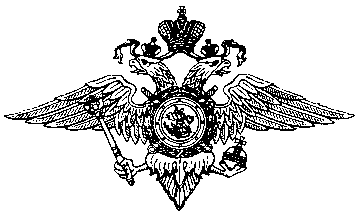 